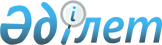 О переименовании улиц села Алтынды Кайындинского сельского округа Мугалжарского районаРешение акима Кайындинского сельского округа Мугалжарского района Актюбинской области от 22 июля 2011 года № 5. Зарегистрировано Управлением юстиции Мугалжарского района Актюбинской области 24 августа 2011 года № 3-9-148
      Сноска. В реквизитах, заголовке и в тексте слова "аульного", "Каиндинского" заменено словами "сельского", "Кайындинского" - решением акима Кайындинского сельского округа Мугалжарского района Актюбинской области от 24.05.2017 № 13 (вводится в действие по истечении десяти календарных дней после его первого официального опубликования).

      Сноска. В заголовке решения по всему тексту слова "поселка", "аульного" заменено словами "села", "сельского" - решением акима Кайындинского сельского округа Мугалжарского района Актюбинской области от 24.11.2014 № 17 (вводится в действие по истечении десяти календарных дней со дня его первого официального опубликования).
      В соответствии со статьей 35 Закона Республики Казахстан от 23 января 2001 года "О местном управлении и самоуправлении в Республике Казахстан", статьей 14 Закона Республики Казахстан от 8 декабря 1993 года "Об административно-территориальном устройстве Республики Казахстан" и на основании протокола конференции жителей села Алтынды, аким Кайындинского сельского округа Мугалжарского района РЕШИЛ:
      Сноска. Преамбула в редакции решения акима Кайындинского сельского округа Мугалжарского района Актюбинской области от 24.05.2017 № 13 (вводится в действие по истечении десяти календарных дней после его первого официального опубликования).


      Переименовать улицы села Алтынды:
      улица Набережная в улицу Құндызды
      улица Строителей в улицу Ынтымақ
      улица Космонавтов в улицу Қазақстан
      улица Почтовая в улицу Астана
      улица Мира в улицу Бейбітшілік
      улица Горняков в улицу Мәншүк Мәметова
      улица Парковая в улицу Тәуелсіздікке - 20 жыл
      улица Школьная в улицу Абай Құнанбаев
      улица Геологов в улицу Қаныш Сәтбаев
      улица Юбилейное в улицу Алтынды.
      Настоящее решение вводится в действие по истечении десяти календарных дней после его первого официального опубликования.
					© 2012. РГП на ПХВ «Институт законодательства и правовой информации Республики Казахстан» Министерства юстиции Республики Казахстан
				
      Аким Кайындинского сельского округа

И.Ниязова
